This form can be found on John Cockerill Defense website in  the suppliers’ sectionDocument en copie sur l’espace Web fournisseur John Cockerill Defense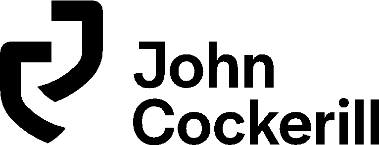 Form AQDEF.061-FR-EN_gREQUEST FOR WAIVER / DEVIATION(1)DEMANDE DE DEROGATION / DEVIATION(1)(1) Delete as appropriate/Biffer la mention inutileREQUEST FOR WAIVER / DEVIATION(1)DEMANDE DE DEROGATION / DEVIATION(1)(1) Delete as appropriate/Biffer la mention inutileREQUEST FOR WAIVER / DEVIATION(1)DEMANDE DE DEROGATION / DEVIATION(1)(1) Delete as appropriate/Biffer la mention inutileJohn Cockerill Defense n°: Supplier reference :John Cockerill Defense n°: Supplier reference :Form AQDEF.061-FR-EN_gREQUEST FOR WAIVER / DEVIATION(1)DEMANDE DE DEROGATION / DEVIATION(1)(1) Delete as appropriate/Biffer la mention inutileREQUEST FOR WAIVER / DEVIATION(1)DEMANDE DE DEROGATION / DEVIATION(1)(1) Delete as appropriate/Biffer la mention inutileREQUEST FOR WAIVER / DEVIATION(1)DEMANDE DE DEROGATION / DEVIATION(1)(1) Delete as appropriate/Biffer la mention inutileRéf. Fournisseur :Date :  Réf. Fournisseur :Date :  Supplier/Fournisseur : Order/Commande :Supplier/Fournisseur : Order/Commande :Customer/Client : John Cockerill DefenseOrder/Commande + Item/Poste :Customer/Client : John Cockerill DefenseOrder/Commande + Item/Poste :Customer/Client : John Cockerill DefenseOrder/Commande + Item/Poste :Customer/Client : John Cockerill DefenseOrder/Commande + Item/Poste :Part number/ N°d’article(SAP n°)DescriptionDescriptionBatch n°/ N° de lotor/ouSerial n°/ N° de sérieBatch n°/ N° de lotor/ouSerial n°/ N° de sérieQuantity/Quantité1Reference Documents (Drawing n°, specifications, certificates, and other relevant documents if needed)Documents de référence (N° de plan, spécifications, certificats et autres documents utiles si nécessaire)(To be filled in by the supplier/ A compléter par le fournisseur)2Description (To be filled in by the supplier / A compléter par le fournisseur)Description (To be filled in by the supplier / A compléter par le fournisseur)Description (To be filled in by the supplier / A compléter par le fournisseur)Description (To be filled in by the supplier / A compléter par le fournisseur)NON CONFORMITY: ORIGIN:PROPOSITION :NON CONFORMITY: ORIGIN:PROPOSITION :NON CONFORMITY: ORIGIN:PROPOSITION :NON CONFORMITY: ORIGIN:PROPOSITION :NON CONFORMITY: ORIGIN:PROPOSITION :Written by/Rédigé par :Written by/Rédigé par :Written by/Rédigé par :Written by/Rédigé par :Written by/Rédigé par :Name :Date :Signature :Name :Date :Signature :3Technical Assessment/ Analyse Technique (To be filled in by John Cockerill Defense/A compléter par John Cockerill Defense) Technical Assessment/ Analyse Technique (To be filled in by John Cockerill Defense/A compléter par John Cockerill Defense) Technical Assessment/ Analyse Technique (To be filled in by John Cockerill Defense/A compléter par John Cockerill Defense) Written by/Rédigé par :Written by/Rédigé par :Written by/Rédigé par :4Decision/Décision(To be filled in by John Cockerill Defense/A compléter par John Cockerill Defense)Decision/Décision(To be filled in by John Cockerill Defense/A compléter par John Cockerill Defense)Decision/Décision(To be filled in by John Cockerill Defense/A compléter par John Cockerill Defense)Decision/Décision(To be filled in by John Cockerill Defense/A compléter par John Cockerill Defense)Approved by/Approuvé par :Approved by/Approuvé par :Approved by/Approuvé par :Approved by/Approuvé par :Approved by/Approuvé par :Program Management (1)Program Management (1)QCQA & COMPLIANCE (2)Customer (3)To be filled in by Program Manager if requested.  A compléter par le Chef de programme si nécessaire.To be filled in by Assurance Quality Manager if requested.  A compléter par le responsable Assurance qualité si nécessaire.To be filled in by customer representative if customer decision requested. A compléter par le représentant du client si nécessaire.To be filled in by Program Manager if requested.  A compléter par le Chef de programme si nécessaire.To be filled in by Assurance Quality Manager if requested.  A compléter par le responsable Assurance qualité si nécessaire.To be filled in by customer representative if customer decision requested. A compléter par le représentant du client si nécessaire.To be filled in by Program Manager if requested.  A compléter par le Chef de programme si nécessaire.To be filled in by Assurance Quality Manager if requested.  A compléter par le responsable Assurance qualité si nécessaire.To be filled in by customer representative if customer decision requested. A compléter par le représentant du client si nécessaire.To be filled in by Program Manager if requested.  A compléter par le Chef de programme si nécessaire.To be filled in by Assurance Quality Manager if requested.  A compléter par le responsable Assurance qualité si nécessaire.To be filled in by customer representative if customer decision requested. A compléter par le représentant du client si nécessaire.To be filled in by Program Manager if requested.  A compléter par le Chef de programme si nécessaire.To be filled in by Assurance Quality Manager if requested.  A compléter par le responsable Assurance qualité si nécessaire.To be filled in by customer representative if customer decision requested. A compléter par le représentant du client si nécessaire.